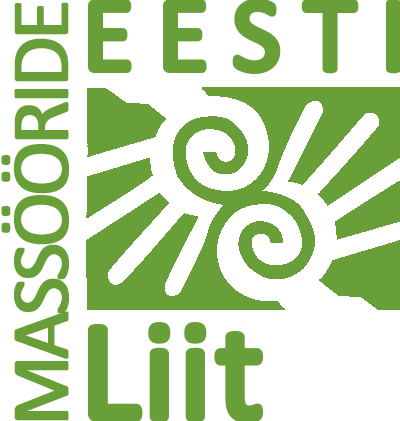 MTÜ Eesti Massööride Liidu juhatuseleAVALDUSPalun kanda meie juriidilisest isikust ettevõte  MTÜ Eesti Massööride Liidu liikmete nimekirja. Olen nõus:1. et minu nimi ja andmed esinevad EML kodulehel 2. saama infot EML-ilt koolituste ja seminaride kohta3. saama EML-i listi uudiskirju                                                                                         Tee rist ruudu sisseKuupäev: …………………………………….         Allkiri: ………………………………Liikmeks astumise esimene sissemakse: 30  Eurot. Aastane liikmemaks: 20 Eurot. MTÜ Eesti Massööride Liitreg nr.80153829Swedpank EE872200221017883442telefon. 53494453NB: EML kinnitab, et Teie isikuandmeid ei avaldata kolmandatele isikutele. Isikuandmeid kasutatakse kuni isik on aktiivne liidu liige.Asutuse andmed(Täidab taotleja)Massööri nimiKutse nimetus kutsetunnistuselTeenusedEttevõtte nimiReg. koodEttevõtte aadress Linn/Asula Indeks IndeksKontakttelefonE-postLiikmemaksu tasumise kuupäev